ИНСТРУКЦИЯ ПО ЭКСПЛУАТАЦИИУСТАНОВКА ИЗДЕЛИЯИзделие  устанавливать на выровненную по горизонту поверхностьМонтаж изделия должна проводить организация, имеющая допуск к монтажным работам.1. Подготовить ровную горизонтальную поверхность под установку.2. Пробурить  5 ям диаметром 350-400  мм на глубину 600 мм.  Дно каждой ямы засыпать щебнем слоем  200 мм. 3. Установить изделие в ямы, залить бетоном до уровня площадки, дать затвердеть. ПРАВИЛА ТРАНСПОРТИРОВКИИзделие должно транспортироваться грузовым транспортом с соблюдением правил для конкретного вида транспорта.ПРАВИЛА ЭКСПЛУАТАЦИИ Используйте изделие  по назначению.ГАРАНТИЙНЫЕ ОБЯЗАТЕЛЬСТВАИзготовитель гарантирует соответствие изделия техническим требованиям при соблюдении потребителем условий эксплуатации и хранения и при наличии паспорта на изделие.Гарантийный срок эксплуатации – 12 месяцев со дня получения изделия потребителем. Гарантийный ремонт осуществляется только при наличии паспорта.СВЕДЕНИЯ О РЕКЛАМАЦИЯХВ случае обнаружения дефектов и неисправностей потребитель имеет право предъявить рекламацию в течение 30 дней с момента получения изделия, а Изготовитель обязуется удовлетворить требования по рекламации в течение 30 дней с момента её получения. Гарантийный ремонт осуществляется при наличии паспорта.СВИДЕТЕЛЬСТВО О ПРОДАЖЕДата  ________________________ 	Подпись продавца   __________________Дата  ________________________	 Подпись покупателя   _______________ ООО  «Пумори – Спорт»Шведская стенка уличнаяПаспорт – описаниеОП1.3000.000ПС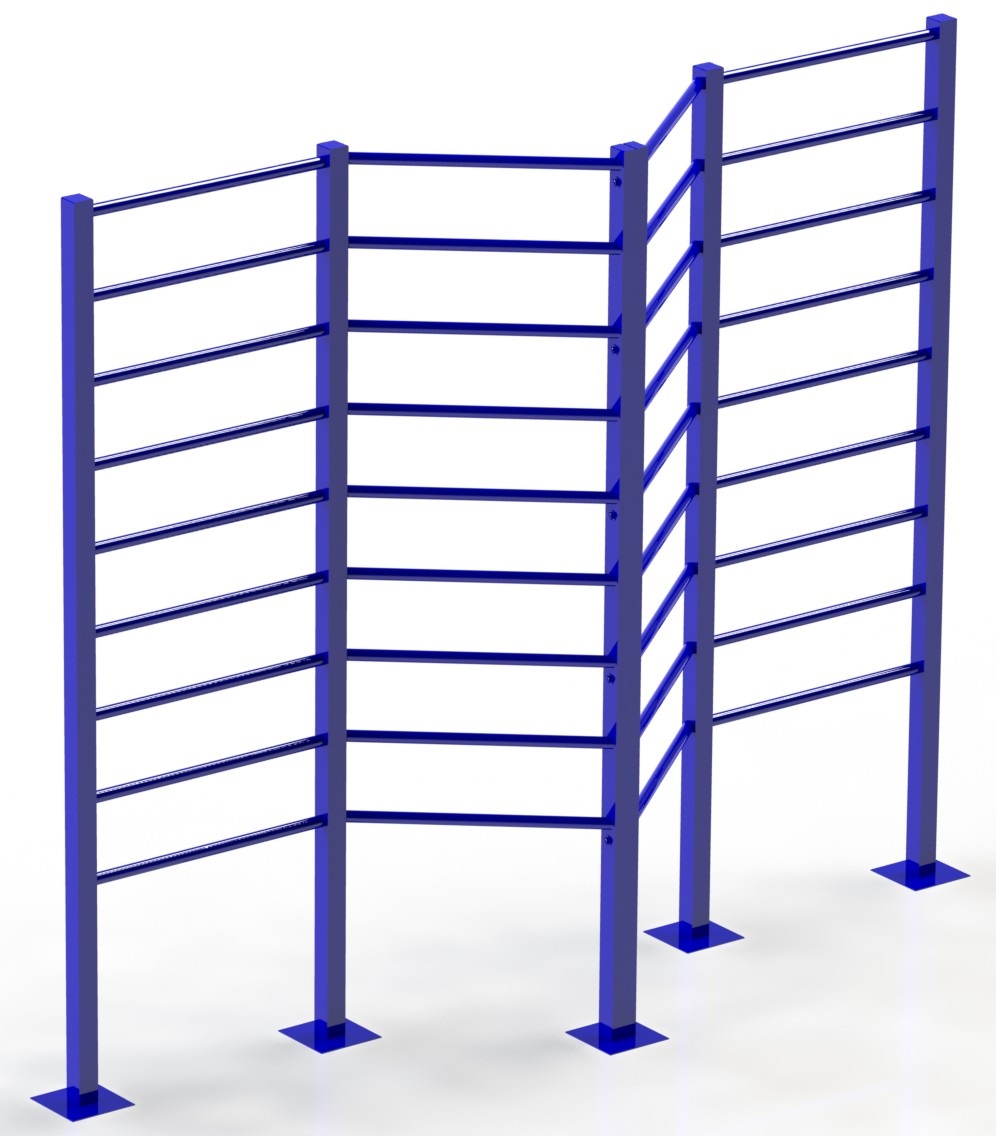 Россия, 620142, г. Екатеринбург, ул. Монтёрская, 3Тел.: (343) 287-93-70; 287-93-80E-mail:psp@pumori.ruwww.pumorisport.ruТЕХНИЧЕСКОЕ ОПИСАНИЕВВЕДЕНИЕТехническое описание предназначено для изучения конструкции и содержит технические данные и сведения об устройстве изделия, необходимые для обеспечения его правильной эксплуатации.НАЗНАЧЕНИЕСтенка гимнастическая относится к универсальному спортивному оборудованию и может быть использована в качестве тренажера для определения силы мышц, например, брюшного пресса.ТЕХНИЧЕСКИЕ ДАННЫЕГабаритные  размеры (не более):Длина, мм											3100Ширина, мм											660Высота, мм											2500Масса, кг												144УСТРОЙСТВО ИЗДЕЛИЯИспользуемый сортамент: труба профильная 60х60х3мм, 60х40х3мм, труба  Ø33,5х3,5мм.    Покрытие: ПППКОМПЛЕКТНОСТЬ1. Половина правая					12. Половина левая					13. Шайба A.10 ГОСТ 6958-78			104. Гайка M10 ГОСТ 5915-70			55. Болт M10x95 ГОСТ 7798-70			5СБОРКА ИЗДЕЛИЯСоединить правую половину (1) с левой (2) при помощи шайб (3), гаек (4) и болтов (5). Собранную конструкцию поместить в заранее подготовленные ямы, залить бетоном. Изготовитель оставляет за собой право на изменения конструкции, не ухудшающие эксплуатационные характеристики изделия.СВИДЕТЕЛЬСТВО О ПРИЕМКЕКод изделия: ОП1.3000соответствует техническим требованиям конструкторской документации и признано годным для эксплуатации.Приемку произвел ________________________		Дата выпуска  24.12.2019г.             (роспись)Приемку произвел ________________________	 	 Дата выпуска _________                   (роспись кладовщика ПС)